Тэухьидымрэ иманымрэ зыхэлъхэм яхуэфащэр[ شركسي – Circassian –  Адыгэбзэ]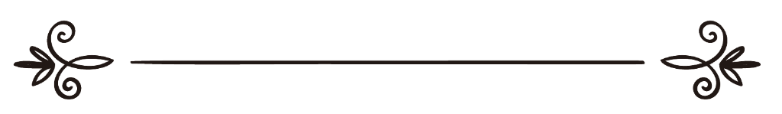 Мухьэммэд аль-Тууейджри Ибрахим и къуэЗэзыдзэк1ар ик1и бзэ лъэныкъуэк1э еплъыжар: Аматуллах ШэркэсиШэрихьэт лъэныкъуэк1э еплъыжар:Абу Мухьэммэд Шэркэси جزاء أهل التوحيد والإيمانمحمد بن إبراهيم التويجريترجمة وتدقيق لغوي: أمة الله الشركسيمراجعة شرعية: أبو محمد الشركسيТэухьидымрэ иманымрэ зыхэлъхэм яхуэфащэр- Тэухьидымрэ иманымрэ зыхэлъхэр Алыхьым тыгъэ лъап1эхэк1э мы дунейм къигъэгугъащ, ахэм ящыщу нэхъ лъап1э дыдэхэр: ехъул1эныгъэ, тек1уэныгъэ, лъэк1ыныгъэ щ1ым деж къаритащ, къащхьэщожыр ахэм, шынагъуэм щехъумэ, къырегъэл, бэрэчэтыр къарет, джаурхэр къатригъак1уэкъым, Алыхьыр ящ1ыгъущ хэхауэ, ф1ыуэ елъагъухэр.Ахърэтым къигъэгугъахэщ ф1ыгъуэу щы1эхэмк1э, мылъкушхуэк1э, нэм имылъэгъуауэ, тхьэк1умэм зэхимыхауэ, ц1ыхум и гум къэмык1ауэ: «Псэм ищ1экъым къыхуэгъэхьэзырар нэхъ ф1эф1ым щыщу, ящ1ам щхьэк1э яхуэфащэу». (Ас-сэдждэ: 17).Нэхъ лъап1эу тэухьидымрэ иманымрэ зыхэлъхэм къаритахэм мы дунейми ахърэтми щыщ:Япэрауэ, Щы1эныгъэ дахэ мы дунейми ахърэтми.Алыхьым жи1ащ: «Ц1ыхухъуи ц1ыхубзуи ф1ы зыщ1ар ик1и ар му1минмэ щы1эныгъэ дахэк1э дгъэпсэунущ, я псапэри яттынущ нэхъыф1у ящ1ахэм папщ1э». (Ан-Нэхьл: 97).Ет1уанэу, жэнэтым ихьэнущ.Алыхьым жи1ащ: «Алыхьым иман зи1э хъуахэу ф1ы зыщ1ахэр жэнэт псы къыздыщ1эжхэм иришэнущ, Алыхьым зыхуейр ещ1э». (Аль-Хьэдж: 14).Ещанэу, жэнэтым и ф1ыгъуэхэм зэпымычу хэтынущ.Алыхьым жи1ащ: «Иман зи1эу 1уэхуф1 зыщ1ахэр гъэгуф1э ахэм щхьэк1э жэнэт псы къызщ1эжхэр зэрахуэфащэмк1э, абым щыщу шхын къыратмэ жа1эр: «Мыр ипэм къыдатауэ щыта», ауэ къыхуахьар ещхьу аращ. Абыхэм щхьэгъусэ къабзэхэр я1эщ абдежым, сыт щыгъуи щы1энухэщ абдеж». (Аль-Бэкъэрэ: 25).Епл1анэу, тхьэр яхуэаразыщ.Алыхьым жи1ащ: «Алыхьым му1минхэмрэ му1минэтхэмрэ игъэгугъащ жэнэт псыхэр къызщ1эжым сытым щыгъуи зэпымычу щы1эну, унэ дэгъуэхэмк1э жэнэтым, ауэ Алыхьым и аразыныгъэр нэхъ инщ. Аращ ехъул1эныгъэ нэхъ лъап1эр». (Ат-Тэубэ: 72).Етхуанэу, Алыхьышхуэу Лъап1эу Лъагэр жэнэтым ялъэгъунущ.Алыхьым жи1ащ: «Нэгухэр а махуэм нэжэгужэщ, я тхьэм еплъхэу». (Аль-Къиямэ: 22-23).Еханэу, Алыхь Лъап1эу лъагэм пэгъунэгъухэщ.Алыхьым жи1ащ: «Ф1эщхъуныгъэ быдэ зи1эхэр жэнэтхэмрэ псыхэмрэ хэтщ, щ1ып1э пэжым псори зыхузэф1эк1 Унэфэщ1ым деж». (Аль-Къэмэр: 54-55).Ебланэу, Тхьэ Лъап1эу Лъагэм и псалъэхэр зэхахынущ.Алыхьым жи1ащ: «Жэнэтым щы1эхэр а махуэм гуф1эгъуэ куэдым хэтщ, езыхэри я щхьэгъусэхэри жьауэхэм п1э щабэхэм зытрагъащ1э, ахэм папщ1э пхъэщхьэмыщхьэхэмрэ зыхуейуэ хъуамрэ щы1эщ. «Сэлям» псалъэр къажре1э я Тхьэ Гущ1эгъушхуэ зи1эм». (Ясин: 55-58).Еянэу, маф1эм къелынущ.Алыхьым жи1ащ: «Псори фыщхьэщык1ынущ абым, аращ уи Тхьэм унафэу къихьар. Ит1анэ тхьэшынагъуэ зыхэлъхэр къедгъэлынущи залымыгъэ зыщ1ахэр лъэгуажэмыщхьэу къэдгъэнэнущ». (Мэрям: 71-72).- Дунейм дыкъызэригъэгугъахэр иджыпсту мысылмэн куэдым я гъащ1эм щы1экъым, абым къик1ыр я иманыр зэрыкъарууншэращ, ик1и унэсыфынукъым абым иманыр нэхъ быдэ умыщ1ауэ зэрыщытын хуейм хуэдэу. Алыхьым дыкъызэригъэгугъахэр къытлъысыным папщ1э ди иманымрэ ди 1уэхуф1хэмрэ бегъымбархэмрэ сэхьабэхэмрэ я иманымрэ 1уэхуф1хэмрэ нэдгъэсын хуейщ ипэжып1эк1э.1 – Алыхьым жи1ащ: «Фэ ф1эщхъуныгъэу фи1эм хуэдэу езыхэми я ф1эщхъуныгъэр щытмэ гъуэгу занщ1эм теувахэщ. Ауэ абым тек1амэ, къуэншагъэм хэхуахэщ. Алыхьым абыхэм уащихъумэнщ, ар Ас-Сэмигь, Аль-Гьэлим». (Аль-Бэкъэрэ: 137).2 – Алыхьым жи1ащ ит1ани: «Уэ ф1эщхъуныгъэ зи1эхэ, Алыхьымрэ, и л1ык1уэмрэ, тхылъыу и лык1уэм къыхуригъэхамрэ, тхылъыу ипэк1э къыригъэхамрэ фи ф1эщ фыщ1. Алыхьымрэ, и мэлэ1ичхэмрэ, и тхылъхэмрэ, и л1ык1уэхэмрэ, къемэт махуэмрэ зи ф1эщ мыхъур щыуащ щыуэныгъэ жыжьэ дыдэк1э». (Ан-Нисаl: 136).3 – Алыхьым иджыри жи1ащ: «Уэ ф1эщхъуныгъэ зи1эхэ, диныр зэрыпсоуэ къафщтэ, шейт1аным и гъуэгухэм фытемыхьэ, ар фи бий нахуэщ». (Аль-Бэкъэрэ: 208).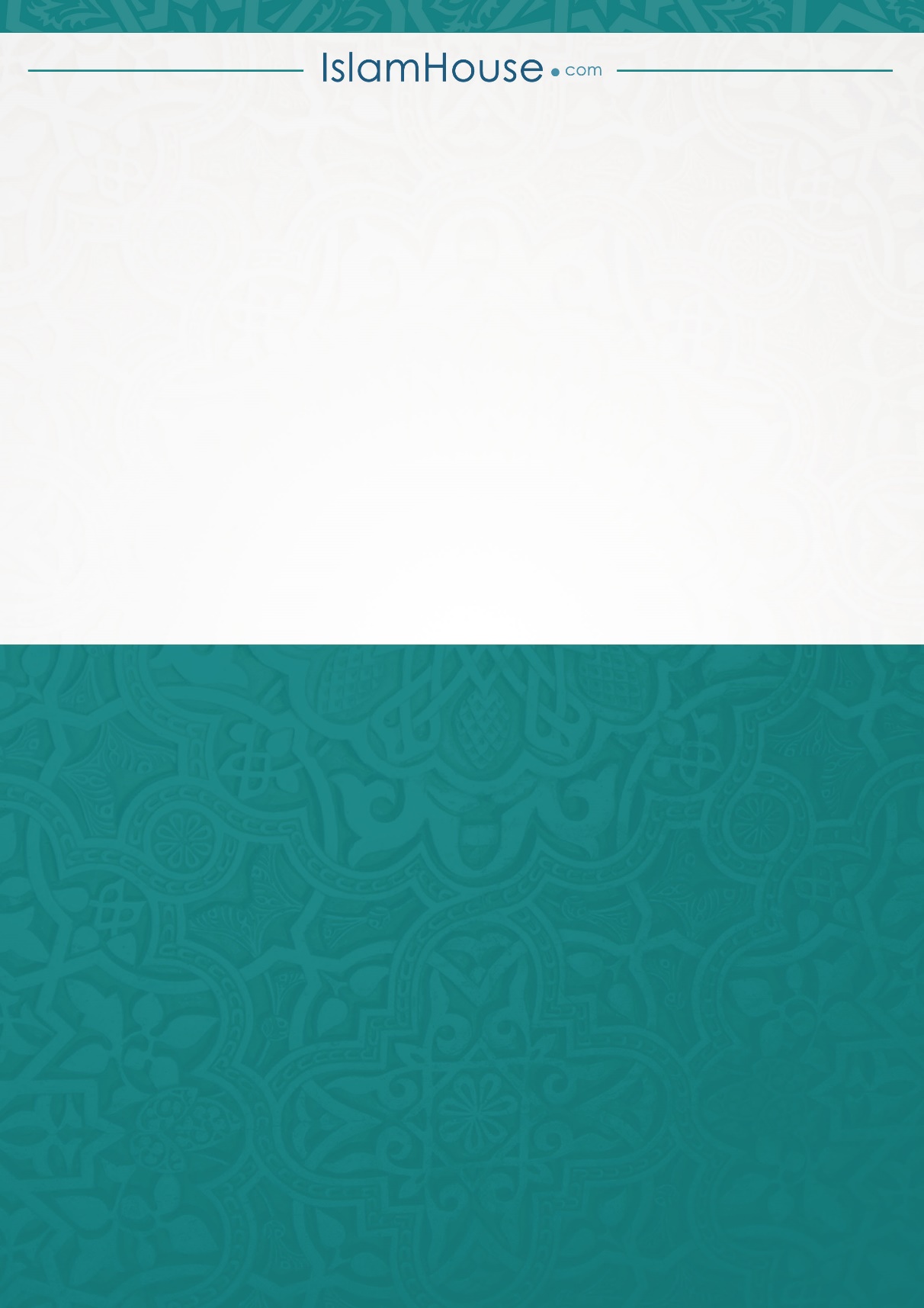 